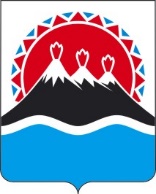 АГЕНТСТВО ПО ОБЕСПЕЧЕНИЮ ДЕЯТЕЛЬНОСТИМИРОВЫХ СУДЕЙ КАМЧАТСКОГО КРАЯПРИКАЗВ соответствии с пунктом 2 части 3 Порядка оплаты труда адвокатов, оказывающих гражданам бесплатную юридическую помощь в рамках государственной системы бесплатной юридической помощи в Камчатском крае, утвержденного Постановлением Правительства Камчатского края от 25.03.2013 № 107-П «Об установлении размера и порядка оплаты труда адвокатов, оказывающих гражданам бесплатную юридическую помощь в рамках государственной системы бесплатной юридической помощи в Камчатском крае»ПРИКАЗЫВАЮ:1. Утвердить форму расписки гражданина в получении бесплатной юридической помощи, оказанной адвокатом, согласно приложению к настоящему приказу.2. Настоящий приказ вступает в силу после дня его официального опубликования.Приложение к приказу Агентствапо обеспечению деятельности мировых судей Камчатского краяФОРМАРаспискагражданина в получении бесплатной юридическойпомощи, оказанной адвокатом    Мне,________________________________________________________________,                                  (фамилия, имя, отчество (при наличии) гражданина)паспорт серия________№_____________ выданный____________________________________________________________________________________________дата выдачи____________________ в соответствии с Федеральным законом 
от 21.11.2011  №   324-ФЗ   «О  бесплатной  юридической  помощи  в РоссийскойФедерации»,  Законом  Камчатского  края  от  05.10.2012 № 131 «Об отдельныхвопросах оказания бесплатной юридической помощи в Камчатском крае» оказана бесплатная юридическая помощь адвокатом___________________________________________________________________________________________                            (фамилия, имя, отчество (при наличии) адвоката)адвокатского образования______________________________________________                                                                (наименование адвокатского образования)____________________________________________________________________    в виде:    ┌─┐    └─┘ правового консультирования в устной форме;    ┌─┐    └─┘ правового консультирования в письменной форме;    ┌─┐    └─┘ составления   заявлений, жалоб, ходатайств и других документовправового характера;    ┌─┐    └─┘ представления   интересов   гражданина в судах, государственных имуниципальных органах, организацияхпо вопросу:__________________________________________________________                                     (случай оказания бесплатной юридической помощи)____________________________________________________________________________________________________________________________________________________________________________________________________________________________________________________________________________________________________________________________________________________________________________________________________________________________________________________________________________________________    ___________________          __________________________________________       (подпись гражданина)                                 (фамилия, имя, отчество (при наличии)[Дата регистрации] № [Номер документа]г. Петропавловск-КамчатскийОб утверждении формы расписки гражданина в получениибесплатной юридической помощи, оказанной адвокатомВременно исполняющий обязанности руководителя Агентства [горизонтальный штамп подписи 1]Баташева Н.В.от[REGDATESTAMP]№[REGNUMSTAMP]